პროექტიაჭარის ავტონომიური რესპუბლიკის უმაღლესი საბჭოს ბიუროს 2021 წლის 15დეკემბრის 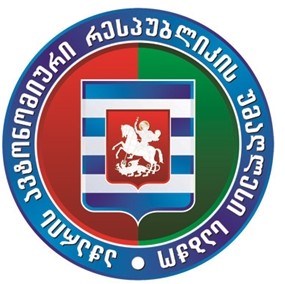  №21 სხდომად ღ ი ს წ ე ს რ ი გ ი12:00სთ.1. „აჭარის ავტონომიური რესპუბლიკის 2022 წლის რესპუბლიკური ბიუჯეტის შესახებ“ აჭარის ავტონომიური რესპუბლიკის კანონის პროექტი და ავტონომიური რესპუბლიკის პრიორიტეტების დოკუმენტი (№09-01-08/20, 29.10.2021წ.).მომხსენებელი: მარინე გვიანიძე _ საფინანსო-საბიუჯეტო და ეკონომიკურ საკითხთაკომიტეტის თავმჯდომარე2. აჭარის ავტონომიური რესპუბლიკის კანონის პროექტი _ ,,აჭარის ავტონომიური რესპუბლიკის ქონების მართვისა და განკარგვის შესახებ“ აჭარის ავტონომიური რესპუბლიკის კანონში ცვლილების შეტანის თაობაზე (09-01- 08/21,15.11.2021წ.).მომხსენებელი: ვლადიმერ მგალობლიშვილი - საკონსტიტუციო, იურიდიულ დასაპროცედურო	საკითხთა	კომიტეტის თავმჯდომარე3. აჭარის ავტონომიური რესპუბლიკის უმაღლესი საბჭოს რეგლამენტის პროექტი ,,აჭარის ავტონომიური რესპუბლიკის უმაღლესი საბჭოს რეგლამენტში ცვლილების შეტანის შესახებ“ (09-01-08/22 24.11.2021წ.).მომხსენებელი: ვლადიმერ მგალობლიშვილი - საკონსტიტუციო, იურიდიულ დასაპროცედურო	საკითხთა	კომიტეტის თავმჯდომარე4. აჭარის ავტონომიური რესპუბლიკის უმაღლესი საბჭოს 2021 წლის 16დეკემბრის მორიგი პლენარული სხდომის დღის წესრიგის პროექტის განსაზღვრა.